	San Juan de Pasto, 22 de marzo del 2024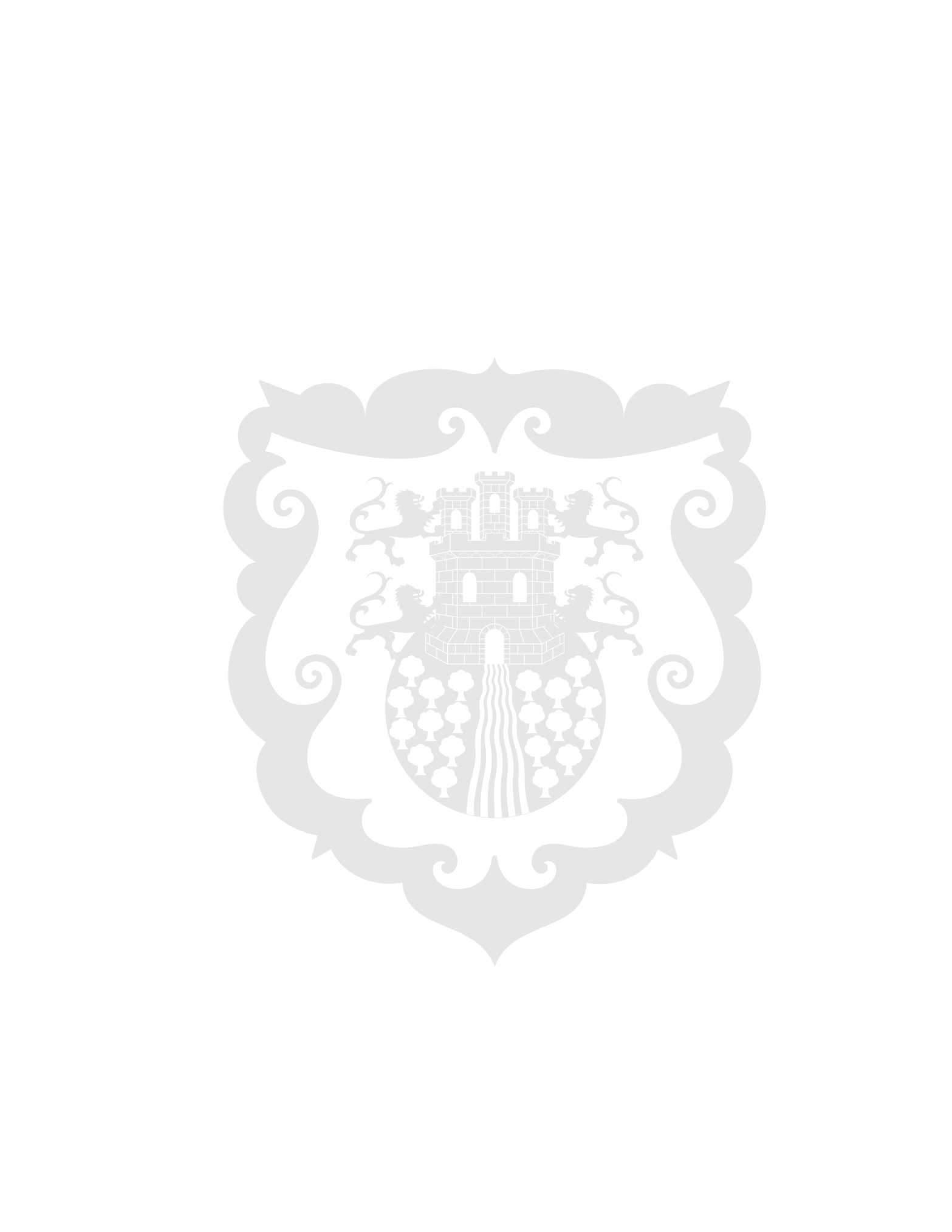 Subsecretaría de Fomento participó en la inauguración del Consultorio Empresarial En la plazoleta de la Iglesia de La Catedral, la Alcaldía de Pasto, a través de la Subsecretaría de Fomento, participó de la inauguración del Consultorio Empresarial con el cual se pretende apoyar y asesorar a los emprendedores del municipio en aspectos contables, legales, financieros, entre otros. Según informó la subsecretaria de Fomento, Catalina Rosas, en esta jornada hubo una brigada interinstitucional en donde se asesoró a los emprendedores en diferentes temáticas. Así mismo, la funcionaria resaltó el apoyo de instituciones como Cámara de Comercio, Dian, Casa de Justicia, entre otros, quienes apoyaron a los comerciantes en este proceso."Estas es un preámbulo de la estrategia permanente que apoyamos desde la Subsecretaría de Fomento. Esperamos que este proceso sea de gran provecho para los emprendedores locales", precisó la subsecretaria Catalina Rosas. Por su parte, la comerciante María Eraso agradeció el apoyo de la Alcaldía de Pasto en todos estos aspectos financieros, jurídicos y contables. Adicionalmente, la emprendedora resaltó la importancia de que haya un acercamiento con el comercio local, especialmente con las personas que laboran en los mercados populares. 